Oppgave  (V2015 del1, 2 poeng)Tenk deg at jorda har form som en kule, og at det er plassert et tau rundt ekvator. Tauet er strammet. Tenk deg så at du forlenger tauet med 20 m og plasserer det slik at det danner en sirkel med sentrum i jordas sentrum.Vil du da kunne gå under tauet?Oppgave  (V2015 del1, 4 poeng)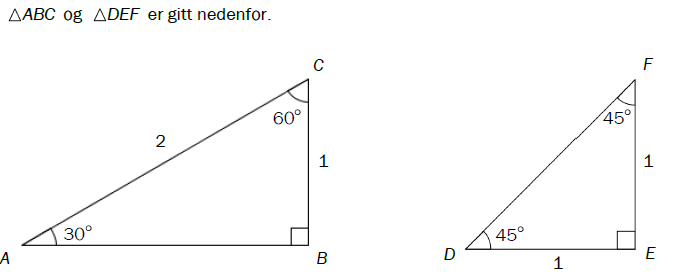 Bestem eksakte verdier for AB og DF.Skriv av tabellen nedenfor. Bruk	  og , gjør beregninger og fyll ut det som mangler i tabellen. Bruk eksakte verdier.
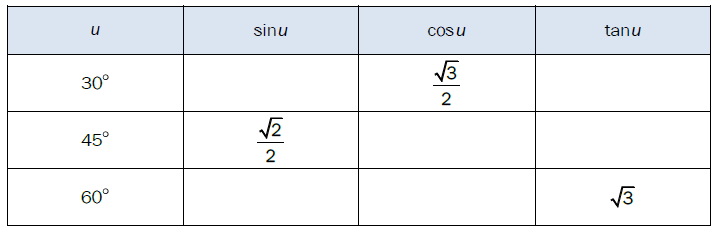 Oppgave  (H2014 del1, 4 poeng)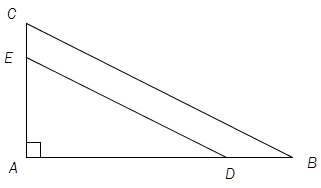 Gitt . Punktet  D  ligger på  AB og punktet E  ligger på  AC  slik at .  Se skissen ovenfor.AB  8 , AE  3 og arealet av  er 16.Bestem AC og AD ved regning.Vis ved regning at Oppgave  (V2014 del1, 3 poeng)I  ABC er AC  10 , BC  7 og B  90 .Lag en skisse, gjør beregninger, og avgjør om følgende påstander er riktigeArealet av trekanten er større enn 24,5sin A  cos AOppgave  (H2013 del1, 2 poeng)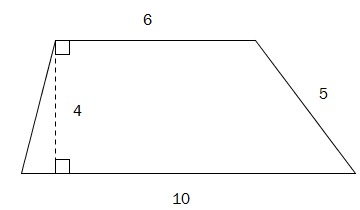 En firkant har form som vist på figuren ovenfor. Vis at omkretsen av firkanten er Oppgave  (H2013 del1, 1 poeng)Gitt  der og .Bestem .Oppgave  (V2013 del1, 4 poeng)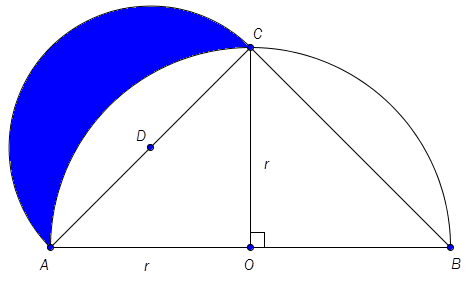 Ovenfor ser du to halvsirkler. Den ene har sentrum i O og radius OA  r, den andre har sentrum i D og radius AD.Vis at 2Vis ved regning at arealet av området som er markert med blått på figuren ovenfor, er lik arealet av 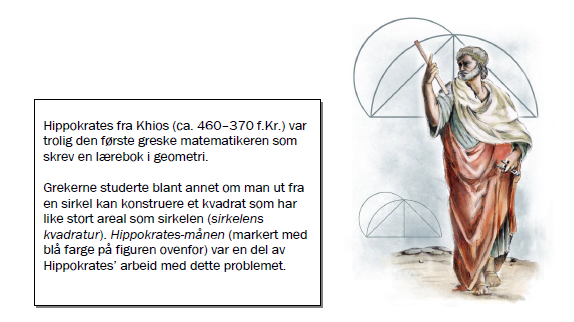 